PUBLICATIONS:                         1. Ramya kuber B, Veeresham C and Asres K, Pharmacognostic and Pharmacological                   evaluation of  Withania  somnifera herbal formulations,  Journal of Pharmaceutical                 Research, 3(4), 2004, 57-61.2. Ramya kuber B and Santh Rani Thaakur, Herbs containing L-dopa: an update in Ancient        Science of Life, Vol. XXVII (I), 2007, 50-55.3. B Ramya Kuber, Thaakur Santh Rani. Evaluation of Neuropharmacological Effects of                   Dichrostachys cinerea Root, Int. J. Pharmaceutical Sci. Nanotechnol., 1(4): 367-374,                  2009.            4.  B.Ramya Kuber, T Santh Rani. Assessment of Neuropharmacological Activities Of         Pandanus Odoratissimus Root In Mice, Journal of Pharmacy and Chemistry, 2010,      4 (4), 114-121. 5.   Ramya kuber B* and Santh Rani Thaakur, Anti-Parkinsonian effect of various extract of      Canavalia gladiata seeds in Mice, Journal of Pharmacy Research. 4(11), Nov 2011,       4050-4054.6.   Ramya kuber B* and Santh Rani Thaakur, Assesment of Anti-Parkinsonian activity of       different extracts of Barleria prionities Root, Research journal of Pharmaceutical      Biological and Chemical Sciences, 2(4), 4, 2011, 894-906.7.  Ramya Kuber B* and Santh Rani Thaakur, Neuroprotective effect of various extracts of         Prosopis chilensis in MPTP induced neurotoxicity in mice, Journal of Chemical and      Pharmaceutical Research, 3(6): 143-152, 2011.8.  B. Ramya Kuber, M Rajya Lakshmi, E Deepika, P Yamini. Phytochemical screening,        Invitro Anti-bacterial and Antioxidant activity of the Psidium guajava root bark, Int. J.      Curr. Microbiol. App. Sci, 2(4): 238-248, 2013.9.   Ramya Kuber B, Santh Rani Thaakur, Phytochemical screening and Neuropharma         cological studies of Capparis  zeylanica root bark, World Journal of Pharmaceutical       Research, 2014, 3 (6), 1936-1944.10. B Ramya Kuber, B Swapna, M Tejaswi, M Triveni. Preliminary Phytochemical study,        invitro anti-microbial and anti-oxidant activity of Alcoholic extract of  Mucuna pruriens              leaves. World Journal of Pharmacy and pharmaceutical sciences, 3(9), 408-420, 2014.11. Ramya Kuber B. Hemasri V., Bhargavi P. And Lavanya D. V. B. Evaluation of       Preliminary Phytochemical, in vitro antimicrobial and antioxidant properties of       Trichosanthes tricuspidata fruits of Tirumala. Journal of Chemical and Pharmaceutical        Research, 7(11), 2015, 656-664.12. Ramya Kuber B, Hema Latha D, Chetash CH and Lakshmi M, Preparation and       Evaluation of Turmeric Herbal Formulations, International Journal of Green and Herbal       Chemistry, Sec. B; 4 (3), 2015, 286-295.13. M. Swapna Reddy, B.Ramya Kuber, Evaluation of Anti-Bacterial activity of Leaf extracts       of Mimusops elengi and Moringa oleifera, Research journal of Pharmacognosy and       Phytochemistry, 8(1), 2016, 13-15.Swapna Reddy M and Ramya Kuber B. Analgesic, Antipyretic and Anti-Inflammatory       Activities of Moringa oleifera, Indian Drugs, Vol.54, issue.7, 2017, 63-66.Ramya Kuber B*, Supriya M and Tejavani M, Preparation and Evaluation of         Shatavaryadi Churna: An Ayurvedic Polyherbal Formulation, Journal of Chemical and       Pharmaceutical Research, Vol.9, issue.3, 2017, 122-128.16. Menaka, T* and Ramya Kuber, B. Synthesis and Charecterization of Dipyridamole       impurities by Sequential Nucleophyllic Substitution Reaction. International Journal of       Recent Scientific Research, 2017, Vol. 8, Issue, 7, 18756-18769.17. Ramya Kuber B*, and Sravanthi PSK. Analytical Method Development and Validation of      Ceftazidime Pentahydrate and Tazobactam Sodium by RP-HPLC Method in Bulk and              Dosage forms. Research Journal of Pharmaceutical, Biological and Chemical Sciences,      8(3), 2447-2457, 2017. 18. K Navyaja and B Ramya Kuber*.Analysis of Pesticide Residue in Coconut Water and       Tomatoes around Tirupati Region by Using Reverse Phase Ultra High Performance        Liquid Chromatography. Chemical Science Review and Letters, 6(24), 2616-2621,2017.19. B.Ramya Kuber M.Swapna Reddy. Evaluating the Antiinflammatory potential of isolated       constituents from seeds of Caesalpinia crista. Journal of Pharma research. 6(2): 77-      78, 2017.20. Ramya Kuber B Premalatha T. Nutraceuticals: The Medicine, Pharma Science Monitor,       9(1):203-216, 2018.21. B. Ramya Kuber and M.Vineela. Analysis of Pesticide Residues in Curry Leaves and Red       gram in Tirupati region, Chittoor by Gas Chromatography, International Journal of       Chemical and Physical Sciences, 7(2): 109-118, 2018.22. B. Ramya Kuber*, D. Avanthi, CH. Sri Lalitha Vaishnavi,  Prescribing Pattern of       Antibiotics in Paediatric Patients, Indian Journal of Pharmacy Practice 11 (3), 148-     151, 2018. 23.B.Ramya Kuber A. Swetha, A  novel stability-indicating reverse phase liquid        chromatographic method for the simultaneous estimation of Metformin and Teneligliptin        in pure and pharmaceutical formulations, International journal of applied pharmaceutics,       10 (5), 274-280, 2018.24. Ramya Kuber B. Method development and validation for estimation of Curcumin and         Piperine by RP-HPLC. International journal of applied pharmaceutics 11 (1), 216-221,       2019.25. Ramya Kuber B CH. Lavanya CH.Naga Haritha, S. Preethi, G. Roja. Preparation and          Evaluation of Poly Herbal Hair Oil. Journal of Drug Delivery and Therapeutics . 2019;       9(1):68-73.26. B. Ramya Kuber, G.S.S.V. Madhulika. A Review on Natural and Synthetic Polymers       Employed in the Formulation of Oral Disintegrating Tablets. Journal of Drug Delivery         and Therapeutics. 2019; 9(2): 652-658.27. M. Swapna Reddy, B. Ramya Kuber. Antiplasmodial Activity of Caesalpinia Crista Seed       Extracts. Journal of Drug Delivery and Therapeutics. 2018; 8(5): 354-357.28. B.Ramya Kuber, Rama Lakshmi. A Review on Herbal Cosmeceuticals. Journal of       Emerging Technologies and Innovative Research. 2019; 6(4):514-522.29. Ramya Kuber Banoth and Ashwini T. Fourier-Transform Infrared Spectroscopy Studies        and Evaluation of Total Phenolics, Flavonoids, and Antioxidant Activity Of Cleome      gynandra. Asian Journal of Pharmaceutical and Clinical Research. 2019; 9(6):214-218.30. B. Geethika, B. Ramya Kuber Stability Testing Studies: A Review. International Journal        of Pharmacy and Biological Sciences. 2019; 9(3):415-42031. Swetha A, Ramya Kuber B. Stability-Indicating Reverse-Phase High- Performance         Liquid Chromatographic Method Development for Simultaneous Estimation of       Sofosbuvir and Daclatasvir in Pure and Pharmaceutical Formulation. Asian Journal of         Pharmaceutical and Clinical Research. 2019; 12(8):56-63.32. T. Menaka, B. Ramya kuber, Analytical Method development and validation for related       substance  in Dipyridamole by RP-HPLC. International Journal of Pharmaceutical       Sciences and Research,2020; 11(4):1823-1830.33. B.Ramya Kuber, Effect of various extracts of Justicia gendarussa leaves on       neuropharmacological behaviour activity in MPTP induced mice model, Research journal       of Pharmacy and Technology,2020; 13(12):5793-5798.34. Ramya Kuber B, Sajeeda Saik, Tejeswari D, Pravallika yadav, Evaluation of       Phytoconstituents, FT-IR Analysis, Total Phenolic Flavonoid contents In-Vitro Anti-      Bacterial and Anti-Oxidant studies of Ethanolic root extract of Millettia pinnata,       International Journal of Pharmaceutical Sciences and Research, 2020; 11(5):2396-2402.35. G. S. S. V. Madhulika and B. Ramya Kuber, Analytical method development and        validation for the simultaneous estimation of class-2 residual solvents in luliconazole by       HS-GC, International Journal of Pharmaceutical Sciences and Research, 2020,       11(7): 3204-3213.36. M. Swapna Reddy and B. Ramya Kuber.  Antiplasmodial Activity of Aganosma Cymosa,           International Journal of Pharmaceutical Sciences and Research, 2020, 11(1), 246-254.37. B. Ramya Kuber. Isolation of phytoconstituents and evaluation of Justicia       gendarussa leaf  extracts for anti Parkinsonian activity’. International Journal of         Pharmaceutical Sciences and Research, 2021, 12(6): 3201-3209.38. B. Ramya Kuber, B. Geethika, UHPLC Method development, Validation and Forced        degradation study for simultaneous estimation of Vaborbactam and Meropenem in bulk      drug, Research journal of Pharmacy and Technology,2021, 14(1),363-368.39. Lakshmi P, Ramya Kuber B, Study On Medication Appropriateness among Geriatrics In        Tertiary Care Teaching Hospital, Int. Res. J. Pharm. 2021; 12 (1): 1-6.40. Ramya kuber B and Swetha Addanki, Novel stability-indicating RP-UPLC method      For simultaneous estimation of Sitagliptin and Ertugliflozin in bulk and Pharmaceutical         formulations, Future journal of Pharmaceutical science.2021, 7(86), 1-10.41. B. Ramya Kuber, In vitro antioxidant potential, total phenolic and flavonoid contents in      Justicia gendarussa leaf extracts. Research journal of Pharmacy and Technology,      2021, 14(5), 2707-2713.42. B. Ramya Kuber and Rama Lakshmi Nethikoppula.  A study of analytical method       development, validation and forced degradation for simultaneous estimation of       Glycopyrrolate and Formoterol Fumarate in bulk drug by UHPLC method. International       Journal of Pharmaceutical Sciences and Research, 2021, 12(7):3781-3790.43. Ramya Kuber Banoth. Anti-Parkinsonian Activity of Various Solvent Extracts Of         Cleome gynandra Leaves against MPTP and Isolation of Phytoconstituents, Indian          Drugs Journal, 2021, 58(8), 24-41.44. Swetha, B.Ramya Kuber. A New Stability Indicating Rp-Uplc Method For Simultaneous        Estimation of Doravirine, Lamivudine And Tenofovir Disoproxil Fumarate In Bulk And       Their Combined Pharmaceutical Formulation’ (Fjps-D-21-00714r1), Future Journal of        Pharmaceutical Sciences, 2021; 7:221.45. B. Ramya Kuber, I Theja, P. Sowmya. “Updated review on extraction, isolation and       quantitative estimation of ergot Alkaloids”. Bulletin of Pharmaceutical Sciences, 2022;       45(1), 63-74.46. Banoth Ramya Kuber, A. Jamuna, Theja .I. “Novel Stability Indicating Analytical          Method  Development and Validation for the Estimation of Canniflavin in Bulk by       UPLC”. International journal of pharmacy research and technology, 2023; 13(1): 64-72.47. Theja.I, B. Ramya Kuber*. “Phytochemical screening and Fourier Transform IR Analysis       of Ficus sagittifolia (Warburg Ex Mildbread and Burret) stem bark”. International journal       of pharmacy research & Technology, 2023; 13(1): 73-78.48. B. Ramya Kuber, I. Theja, and P. Sowmya “Stability indicating novel analytical method       development by RP-UPLC for the estimation of Gitingensine in bulk”. Journal of       Pharmaceutical Chemistry, 2022; 8: 5-12.49. Ramya Kuber B*, J. Soundarya. “Method Development and Validation for the estimation      of Class-2 Residual Solvents in Valacyclovir by HS-GC”. Research Journal of Pharmacy      and Technology, 2022; 15(12): 5388-5392.50. Durgam Harika, Banoth Ramya Kuber*, “Development and Validation of Stability        Indicating RP-HPLC Method for the Determination of Dasiglucagon in Bulk and        Pharmaceutical Formulation”. Journal of Xidian University, 2022; 16(12):692-709.51.  B. Ramya kuber*, CH. Usha Rani, I. Theja. “Formulation and Evaluation of Antifungal        Herbal Nail Lacquer for the Treatment of Onychomycosis”. Journal of Xidian        University, 2022; 16(12): 710-723.52.  K. Swaroopa Rani, B. Ramya Kuber*. “Robust and Flexible Analytical Method       Development Through Quality By Design: A Review”. Journal of Pharmaceutical       Negative Results, 2022; 13(Special Issue 02):599-603.53.  P. Lakshmi, Dr. B Ramya Kuber*. “A Study on Assessing Factors Associated With        Medication Non-Adherence and Evaluating Medication Adherence in Elderly”.       Journal of Survey in Fisheries Sciences, 2022; 9(1): 145-151.54. K. Swaroopa Rani, B. Ramya Kuber*. “Quality by Design based RP-HPLC Method for        the estimation of Bupropion hydrochloride in tablets: Application to Forced Degradation         Studies”. Journal of Xidian University, 2022; 16(7): 894-905.55. Ramya Kuber B and Menaka T. “UPLC-Q-TOF-MS method development and validation       for simultaneous estimation of Dipyridamole and its related impurities”. Journal of       Applied Pharmaceutical Science, 2023; 13(01): 201-211.56. Swapna Reddy M, Ramya Kuber B*. “Isolation, Characterization and Evaluation for       Antiplasmodial Activity of Extracted Constituents from Caesalpinia Crista linn seeds”.       Indian drugs, 2023; 60(02), 44-49.57. A. Lakshmi Sai Durga, B. Ramya Kuber*. “HS-GC Method Development and Validation       for the Estimation of Class-2 Residual Solvents in Ivabradine”. Research Journal of       Pharmacy and Technology, 2023; 16(2): 545-549.58. B. Ramya Kuber*, A. Swetha. “New stability indicating RP-UPLC method for       Simultaneous Estimation of Telmisartan and Azelnidipine in bulk And Their Combined       Film Coated Bilayer Tablet Dosage Form”. Pharmaceutical Chemistry Journal, 2023;        56(11): 1544-1551. 59. Dr. B Ramya Kuber*, P Lakshmi, B Geetanjali, C Kavya, G Santhosh Kumar, K       Deepika, K PandyanVadayar. “Analysis of Clinical Profile, Prescribing Patterns and       Medication Adherence in Asthma Patients at South Indian Government General       Hospital”.  European Chemical Bulletin, 2023; 13(Special Issue 5): 702-708.60. Theja Indireddy, Ramya Kuber *. “Application of Response Surface Methodology for       the Development of an Innovative Stability Indicating UHPLC Method for the        Simultaneous Determination of Rutin and Catechin in Corn Silk Extract Tablets”.       Journal of Analytical Chemistry, 2023; 78(5): 605–621.61. Dumpala Sravya, Banoth Ramya Kuber*. “A stability-indicating reverse phase-HPLC        method development and validation for newly approved drug, Belzutifan in bulk and        pharmaceutical dosage forms”. Journal of Applied Pharmaceutical Science, 2023; 13(07):       233-240.62. Menaka Thangaraj, Ramya Kuber B*, Anoop Karthika. “Development of an UPLC-       QTOF-MS Method for the Simultaneous Estimation of Dronedarone and its Unlisted         Pharmacopoeial Impurities”. Journal of Analytical Chemistry, 2023; 78(7): 913-921.63. Theja Indireddy, Ramya Kuber Kuber*. “Application of Response Surface Methodology         for the Development of an Innovative Stability Indicating UHPLC Method for the        Simultaneous Determination Of Embelin and Vilangin in Vidanga (Embelia Rides)        Tablets”. Pharmaceutical Chemistry Journal, 2023; accepted on 31-07-2023.64. P. Lakshmi, Dr. B Ramya Kuber*. “The Impact of an Educational Intervention in A       Community Pharmacy on Patient Antibiotic Adherence During Dispensing” Bulletin of       Environment, Pharmacology and Life Sciences, 2023; accepted on 07-08-2023.65. K. Swaroopa Rani, B. Ramya Kuber*. “Estimation of Doravirineby RP-HPLC      through Quality by Design approach and its application to Stress Degradation Studies”        European Chemical Bulletin, Aug, 2023;12(13),3940-3954.Books: 04 A Text book on “Herbal Cosmetic Technology”. Pritam Publications and ISBN: 978-93-93834-11-9; June, 2022.Practical Hand Book on “Analytical Techniques for Quality Control of Herbal Drugs” Notion Publishers and ISBN No.9798887725802; July, 2022.A Text Book on “Nutraceuticals and their Determination by Modern Analytical Techniques”. Integrated Publications and ISBN No: 9789395118927; May, 2023.A Text Book on “Millets Value Added Super Food in Human Diet”. Kindle Direct Publishing and ISBN No: 9798393618445; 5th May, 2023.Book chapters: 05B. Ramya Kuber, I. Theja, Ch. Usha Rani. C. Renuka Devi. K. L. Bhuvaneswari, for Publication of a book chapter “An overview on novel approaches to Herbal drug repurposing via Computational methods” in the book “Artificial Intelligence and Emerging Technologies in Multidisciplinary Aspects”.  First Edition (ISBN: 978-93-91556-59-4) Mahi publication, December, 2021, 110-121.B. Ramya Kuber, I. Theja, Book Chapter Flavanoid Metabolism-An updated review. Intechopen publishers, London. ISBN No.978-1-80356-705-1; July, 2022.B. Ramya Kuber, K. L. Bhuvaneswari and CH. Usha Rani, various strategies for medicinal plant conservation and enhancing bioactive compounds in herbal medicines” in the book  “Agriculture Science: Research and Review , Volume IX (ISBN: 978-93-91768-64-5)”,  September, 2022.Banoth Ramya Kuber, Durgam Harika and Indireddy Theja, book                         chapter entitled, “novel analytical methods for the estimation of flavonoids in                         nutraceuticals and their significant biological activities” in the book “Research and                          Development in Pharmaceutical Science Volume IV (ISBN: 978-93-91768-65-2)” Bhumi  publisher, September, 2022.CH. Usha Rani, B. Ramya kuber and K.L. Bhuvaneswari, book chapter entitled, “emerging techniques for recovery of nutraceuticals from plant by-products and industrial wastes” in the book “Research and Development in Pharmaceutical Science Volume IV (ISBN: 978-93-91768-65-2)” Bhumi publisher, September, 2022.Research Guidance:Ph.D. Degrees Awarded: 03M.Pharm Degrees Awarded: 19c) Students working for Ph.D. degree: 3K. Swaroopa Rani	PTP. Lakshmi	PTI. Theja	FTRajya Lakshmi                                                                                 PTe) Students working for M. Pharmacy Pharmacognosy and Analysis degree on hand: 031. 		G. Tejaswi2. 		Mohammed Arshiya Mumtaj             3.              C. Renuka f) Students working for Junior Research Fellow under DST-SERB (2018-2021): 3                    1. M. Divya Jyothi   JRF -2018-2019                    2. T. Ashwini           JRF -2019-2020                    3. K. Navyaja           JRF -2020-2021g) Students working for B. Pharmacy Project on hand: 02                   1. Vanshikha                   2. PoojithaRESEARCH PROJECTS           PATENTS DETAILSConferences/Seminars Attended and papers Presented:Attended UGC Sponsored national conference in Department of law, SPMVV, Tirupati, held on 21-23rd Aug, 2004.Attended UGC Sponsored national seminar sponsored by UGC- DST (sap-1 programme. department of Botany, organized by RRTSONPC-08, Department of chemistry, S.V University, Tirupati, held on 25-26, Feb, 2008.Presented a paper on Phytochemical and Neuropharmacological Studies of Capparis zeylanica root bark in International Seminar, organized by S.V University, Tirupati & A.P Medical & Aromatic plants board, Hyderabad, held on 7-9th, March, 2008.Presented a poster on Biosafety of herbal products in national seminar organised by school of sciences, SPMVV, tirupati sponsored by RVPSP-DST & APCOST held on 25-26, Feb, 2010.Presented a paper on Anti Parkinsonian activity of alcoholic extract of Barleria prionites   in international seminar organized by department of botany (DST-fist) S.V university, Tirupati (NACC-a grade) held on 27-29, Dec, 2010.Presented a paper on In vitro antioxidant studies of Canavalia gladiata seeds in international seminar organized by Sri Padmavathi Mahila Visvavidyalayam, Institute of pharmaceutical technology, Tirupati, held on 28-29, Oct, 2011.Presented a paper on protective effect of petroleum ether root extract of Barleria prionities in MPTP induced behaviour  in mice  organized by, Department of zoology  govt. of degree college for women, Sri kalahasti, AP jointly organized by department of biotechnology Vikrama Simhapuri University Nellore, AP & UNT health science Center, Fortworth, Texas, USA held on 01-03 Aug, 2014.Presented a paper on preparation & cultivation of invitro antimicrobial activity of Curcuma longa herbal formulations in national seminar sponsored by UGC-SAP organized by department of applied microbiology, SPMVV, Tirupati held on 23-24 Jan, 2015.Presented a paper on preparation and Assessment of stability studies of Curcuma longa herbal formulations in national seminar sponsored by UGC organized by Institute of pharmaceutical technology, SPMVV, Tirupati, held on 4-5 Feb, 2015.Presented a paper on preliminary phytochemical & invitro anti microbial activity of fruits of Trichosanthes tricuspidata in national seminar sponsored by Alumni association of KVSR SCOPS & Siddhartha academy of general and technical education held on 29-30 July, 2015.Presented a paper on Evaluation of invitro antioxidant potential of alcoholic extract of Trichosanthes tricuspidata fruits” organized by, department of chemistry SV university, Tirupati held on 14-15 Sep. 2015.Presented a paper on Evaluation of preliminary phytochemical and neuropharmacological screening of Barleria prionities roots in national seminar organized by department of chemistry, Sri Venkateswara arts college, TTD’s, Tirupati. Sponsored by UGC held on 19th Dec, 2013.Presented a Paper on Phytochemical screening and Neuroprotective effect of Canavalia gladiata in National Seminar Sponsored by UGC, Organized by Institute of Pharmaceutical Technology, SPMVV, Tirupati held in March, 2014.Presented a paper on Neuroprotective effect of petroleum ether extract of seeds of prosopis chilensis in mice in national seminar sponsored by UGC organized by Sri krishnadevaraya University Anantapuramu, SKU College of pharmaceutical sciences held on 14-15 March, 2014Presented a  paper on Life style management of Parkinsons disease in national seminar organized by Department of communication & journalism, SPMVV, Tirupati sponsored by UGC-sap held on 21-22 March, 2014Presented a paper on Potential role of Prosopis chilensis seed extract against MPTP induced behaviour activity in International seminar organized by Niper Hyderabad held on 27-28 March, 2014.Presented a  paper on protective effect of petroleum ether root extract of Barleria prionities in MPTP induced behaviour  in mice  in national seminar organized by, department of Zoology, Govt. of degree college for women, Sri kalahasti, AP held on 26-27 July, 2014Presented a paper on Risk Factors for Parkinson's Disease, organized by, Department of Biotechnology Vikrama Simhapuri University Nellore, A.P & UNT health science center, fort worth, Texas, USA held on 01-03, Aug 2014.Presented a poster on preparation & evaluation of invitro antimicrobial activity of Curcuma longa herbal formulations in National seminar sponsored by UGC-SAP organized by Department of applied Microbiology, SPMVV, Tirupati held on 23-24 Jan, 2015RAPID-2017, Two-Day National Conference on Recent Advances in Pharmaceutical industry and Drug development” from 21-22 July, 2017.Presented a paper on Evaluating the anti-inflammatory potential of isolated constituents from seeds of Caesalpinia crista. In ETIPS-2017, Two day National Conference on Emerging trends and innovations in Pharmaceutical sciences on 12 and 13th October 2017.organised by Centre for Pharmaceutical sciences, IST.Presented a paper on Prescribing pattern of antibiotics in Pediatric patients In DST-Curie Sponsored National conference under phase-II (IPTCON) on Innovative Research trends in Drug discovery held during 21 and 22 March, 2018 at SPMVV, Tirupati.Presented Paper on Analysis of Pesticide Residue Levels in Red Gram in Tirupati Region by Gas Chromatography, In National Conference on “Innovations and Future Challenges in Biotechnology”(NCIFCB-2018) organized by Department of Biotechnology, S.V University, Tirupati. Held on 26-28, March-2018.Presented paper on Assessment of Pesticide Residues in Coconut water using Reverse phase high performing liquid chromatography (RP-HPLC), National Conference held from 23 and 24th, 2018 at ST.PAULS college of Pharmacy, Hyderabad.Presented a paper on Antiulcer activity of ethanolic bark extract of Alstonia scholaris. In Indian council of Medical Research (ICMR) Sponsored National seminar on Quality Control and Standardization of Ethnopharmaceuticals in the Present Era, held on 4th and 5th March 2018 at Centurion University of Technology and Management, Bhubaneswar, Odisha.Presented paper on Determination of pesticide residue in Murraya koenigii l. in Tirupati, region by Gas chromatography UGC sponsored National Seminar on Held on 13 and 14 Feb, 2018 at Chemistry Department, Telangana University, Nizamabad.Presented paper on “Calcium channel blocking as a new therapeutic strategy for Parkinson’s disease.” National seminar on Research advances and therapeutic interventions in neurodegenerative disorders during 6th and 7th July 2018.Presented paper on “Preparation and evaluation of polyherbal hair oil.” National conference on Current perspectives in clinical pharmacy and Pharmacotherapeutics Organised by SPMCW, SVIMS AND SHCP, Tirupati, .during 16th and 17th August 2018.Presented paper on “Fourier transfer infrared spectroscopy analysis for ethanolic leaf extract of Cleome gynandra.” Andhra Pradesh science congress held at Yogi Vemana University Kadapa, during 9-11 November, 2018.Presented paper on “Isolation and Characterization of Chemical Constituents from Leaves of Clerodendrum Serratum” Jayamukhi Institute of Pharmaceutical Sciences, Warangal, 16th -17th November, 2018.Presented paper on “Fourier Transfer Infrared Spectroscopy Analysis for Ethanolic Leaf Extract of Millettia Pinnata” IPCA, Amity University, Noida, 21st -23rd Dec, 2018.Presented paper on “Evaluation of Total phenols, flavanoids and DPPH free radical Scavenging activity of Cleome gynandra” Guru Nanak Institutions, Hyderabad.     9th – 10th August, 2019.Presented paper on “Evaluation of phytochemicals, Total Phenolic and Total Flavonoid content of the roots of Millettia pinnata (L.) Pierre” Ramaiah University of Applied Sciences, Bengaluru 21st – 22nd November, 2019.Presented paper on “Evaluation of total phenolics, flavonoids and Antioxidant activity of Justicia gendarussa” National institute of Nutrition, Hyderabad, Telangana from 5th – 7th Dec, 2019.Presented paper on “Isolation of active constituents from methanolic leaf extract of Cleome gynandra for its Antiparkinsonian activity” Sri Ramachandra Institute of higher education and Research, Porur, Chennai 20th – 22nd December, 2019.Presented paper on The Effects of Various extracts of “Cleome gynandra leaf on Neuropharmacological behaviour studies in MPTP induced mice models” Sri Venkateswara University, Tirupati 24th – 26th December, 2019.Presented paper on Antiparkinsonian Activity of Ethyl acetate extract of Cleome gynandra leaf. Bhaskar Pharmacy College, Hyderabad, Telangana.3rd – 4th January, 2020.Presented paper on “Isolation of Phytoconstituents from Cleome gynandra for Anti Parkinson’s activity” SVS School of Pharmacy, Bhemaram, Warangal, and Telangana.3rd - 4th February, 2020.Presented paper on “Isolation and Characterization of chemical constituents from Justicia gendarussa for its Antiparkinsonian activity” Anurag Group of Institutions, Venkatapur, Medchal, Telangana. 27th -28th February, 2020.Presented paper on “Protective effect of Millettia pinnata root extract on MPTP induced neurobehavioral alterations in mice” Pharma medical science development society (PMSDS), Rampur, U.P, India.Presented e- poster showcase on Neuroprotective potential of Millettia pinnata on  monoamine levels in the brain of MPTP induced Parkinson’s in Mice organized by IPA    Annual convention virtual mode on Reimaging Pharmacy in 21st centuary:         Transformational changes ahead, Ananthapur, held on 16 &17, July, 2021. Presented a paper on Phytochemical screening and fourier transform IR analysis of Ficus sagittifolia stem bark in the International virtual conference on disciplinary, interdisciplinary   and multidisciplinary Research 2021(IVC-DIMR-2021) from 14 and 15 Oct, 2021.Presented e-paper on Analytical method development by using QbD approach- an update review in the national webinar on PRIP-INNOVATE-2-Trends in drug delivery, On 29th Nov,2021, Dept.of Pharmaceutics, Pulla Reddy institute of Pharmacy.Presented a paper on A novel approach to Herbal drug repurposing Via computational methods in AAI2021 organized by DST-CURIE Artificial Intelligence centre, SPMVV, Tirupati, A.P, India, From 18.10.2021 to 22.10.2021.Presented a paper on “Innovative Methods for Conservation of Medicinal Plants” in the National Seminar on Cultivation and Conservation of Medicinal Plants for Economical Growth of Rural Farmers, SPMVV, Tirupati, AP, India, from 28-01-2022 to 29-01-2022.Presented a paper on “An update on prebiotics and probiotics as emerging sources of food with potential health benefits” in the Nutraceuticals and Functional Foods for Human Health (NFFHH-2022), SPMVV, Tirupati, AP, India, from 28-01-2022 to 29-01-2022.Presented a paper on “Recovery of Nutraceuticals form by-products & Industrial wastes” in the Nutraceuticals and Functional Foods for Human Health (NFFHH-2022), SPMVV, Tirupati, AP, India, from 28-01-2022 to 29-01-2022.Presented a paper on “Current Perspectives of Antimicrobial and Antibiotic Induced Nephrotoxicity: An Overview” in the Nutraceuticals and Functional Foods for Human Health (NFFHH-2022), SPMVV, Tirupati, AP, India, from 28-01-2022 to 29-01-2022.Presented a paper on “Stability indicating RP-HPLC method development and validation for the determination of related substances in Molnupiravir drug substance” in the international conference on “PHARMAINNOVATIONS 2022” at Faculty of Pharmacy, Bharath institute of higher education and research, Selaiyur, Chennai on 12 & 13 September 2022.Presented a paper on “Application of Response Surface Methodology for the development of an Innovative Stability Indicating UHPLC Method for the simultaneous determination of Rutin and Catechin in Corn Silk Extract Tablets”, ASN Pharmacy College, Guntur, AP, on 25-02-2023.Work Shops:Attended national workshop Sponsored by DBT/CSIR/ICMR/APCOST Department of Zoology S.V.University, Tirupati held on 16-17 Dec, 2005Attended national workshop Organized by Department of Botony, S.V. University, Tirupati held on 10-11 March, 2006Attended national workshop organized by Department of sericulture SPMVV, TirupatiAttended national workshop Sponsored by Department of science and Technology, Govt. Of India Ni-MSME Yousufguda, Hyderabad-500045 held on 29-03-2010 to 09-04-2010Attended national workshop Organized by SPMVV, TIRUPATI held on 17-18 Aug, 2010Attended national workshop Organized by the centre for Ambedkar Studies SPMVV, Tirupati, A.P, and Dept.  of Sericulture held on 25th Feb 201.Attended national workshop organized by Tepp OUTREACH CENTRE (TUC) SPMVV, Tirupati & Department of Scientific & Industrial Research, Ministry of science & Technology, New Delhi held on 29th Nov, 2010.Attended national workshop organized by Tepp OUTREACH CENTRE (TUC) SPMVV, Tirupati & Department of Scientific & Industrial Research, Ministry of science & Technology, New DelhiAttended workshop organized by S.V University, Tirupati, held on 22-23 Sept. 2012Attended national workshop at SPMVV, Tirupati Sponsored by UGC, held on 3-9 march, 2014Attended national workshop Organized by Department of Population studies Sri Padmavathi women’s Degree & PG college, Tirumala Tirupati Devasthanams Tirupati held on 8-14 	September, 2014Attended national workshop Organized by S.V University, Tirupati held on 2-4 April, 2014Attended national workshop Sponsored by UGC Organized by Department of Botany S.V University, Tirupati held on 12-13 Nov, 2014Attended national workshop Organized by SPMVV, Tirupati held on 28th Sept. 201515. Attended national workshop SPMVV, Tirupati Sponsored by UGC held on 3-9 march, 201416. Attended national workshop Organized by S.V University, Tirupati heldon2-4 April,2014  17. Attended national workshop Sponsored by UGC Organized by Department of Botany          S.V University, Tirupati held on 12-13 Nov, 2014. 18.  Attended national workshop Organized by SPMVV, Tirupati held on 28th Sept, 2015. 19. Participated in awareness programme on Shodhganga and Anti-Plagiarism          Software (Urkund) organised by SPMVV, Tirupati held on 8th August 2016. 20. Participated in the Sensitization Workshop on Technological Empowerment of         Women. Organized by the National Academy of Sciences, India (NASI) in               Collaboration with Sri Padmavati Mahila Visvavidyalayam, Tirupati. On 15th and 16th          Feb, 2017.   21. Participated in the Science Academies Lecture workshop on New Horizons in       Biology. Organized by Dept.of Zoology, Sri Venkateswara, University, Tirupati. Held       during 16th and 17th  Feb, 2017. 22. Participated in the workshop in Introduction to Consciousness Based Education-   Theory and Practice. Organized by Centre for Translational research for SPMVV in collaboration with Maharishi Vedic University, Netherlands from 30th March to 3rd April, 2017.23. Participated in the SSIIE-TBI, three day hands on workshop on structural biology and          phylogenetic analysis from 26th-28th April, 2018 at SPMVV.24. Participated in Two day national workshop on Plagiarism and publishing in Scopus   indexed journals sponsored by UGC held on 4th and 5th Jan, 2019.25. Participated in one day Workshop on “Patenting and IPR” organised by SSIEE-TBI  SPMVV, Tirupati held on 27th April 2019.26. Participated in One Day Workshop On bioinformatics on Human Health organized by  Sri Venkateswara University, Tirupati held on 26th December, 201927. Participated in two days national workshop on NACC Assessment- Data Assessment   and validation organized by SPMVV Tirupati, held on 23rd and 24th December.28. Participated in two days national workshop on Handling and training on Analytical           Instruments organised by Chalapati college of Pharmacy Guntur held on 26th and 30th           November 2019.29. Participated in three days workshop on Handling and training on HPTLC organised by          SPMVV, DST-CURIE, held on 20th -22nd February 2021.30. Participated in Two-day User Awareness Workshop on Research Planning using Scopus          and Science Direct held on 28th -29th June 2021at SPMVV.31. Participated in FDP programme on “Outcome Based Education and Quality Initiatives”         held on 21-06-2021-26-06-2021 at SPMVV.32. Participated in National Seminar on National Education Policy-2020: Road map to   revamp the Indian Education system to be held on 22nd – 23rd March,2022.Webinars and FDP’s Attended online:33. Participated in the Webinar on "COVID-19 and Ayurveda: Principle, Practice and        Policy," & Inauguration of Amity Ayurveda Research Center in New York, held on May        21, 2020, organized by Amity Science, Technology &Innovation Foundation (ASTIF),      Amity University Uttar Pradesh, Noida (INDIA).34. Participated in the National Webinar on Quality Education, Accreditation and Teacher      development organized by AP State council of Higher education(APSCHE) in     collaboration with SPMVV,Tirupati on 18-8-2021.35. Participated in AICTE training and learning academy online FDP on Innovation,      Incubation and Entrepreneurship from 5-7-2021 to 9-7-2021 organized by      IPT,SPMVV,Tirupati.36.Participated in one week National level e-Faculty development Programme on        Comprehensive quality initiatives for Higher education in Pandemic Era organized by       Internal Quality assurance cell of Uka Tarsadia University (UTU), Bardoli, Gujarat        during 26-30 May, 2020. 37.Participated in the International webinar on Covid-19: The Pandemic Research       implications and prospective vaccines organized by Dept. of Applied Microbiology and       Biochemistry, SPMVV, Tirupati held on 6th and 7th June, 2020.38. Participated in the 2nd International Pharmacognosy webinar series organized by Dept of        Pharmacognosy, TIFAC CORE in Herbal Drugs, JSS college of Pharmacy, Ooty from         21st to 24th Sep, 2021. 39. Participated in one day webinar on Fighting climate change through Diet organized by       IIC, SPMVV, Humane society international/India on 5th June, 2020 at SPMVV, Tirupati.40. Participated in the International webinar on current trends in Life sciences organized by        the Biosciences and Sericulture, SPMVV,10th June 2020.41. As a chairperson in the International Webinar on Covid 19 Management – Challenges for      Pharmacy Professionals conducted on 23/05/2020 in International Webinar on Covid -19      Management – Challenges For Pharmacy Professionals.42. As MODERATOR during the conduct of AICTE sponsored ATAL online      FACULTY DEVELOPMENT PROGRAM on Artificial Intelligence in Drug Discovery      and Development by Institute of Pharmaceutical Technology, Sri Padmavati Mahila      Visvavidyalayam (Women's university) held from 2nd  Nov to 6th  Nov 2020.43. Participated in four days International webinar on Bioconclave-An intellectual war        against COVID-19 pandemic organized by department of Pharmaceutical Biotechnology,        Hindu college of Pharmacy from 19-22nd June, 2020.44. participated in Two days International Webinar on "Nutrition and Immune System          Support during COVID-19 Pandemic" organized by Department of Home Science, Sri        Padmavati Mahila Visvavidyalayam, Tirupati, from 15th – 16th June 2020.45. Participated in the Natural molecules as significant immune-modulators and Antiviral        agents against SARS-COV2/COVID-19 organized by Society of Pharmaceutical Sciences       and Research (SPSR) on 18th October 2020.46. Participated in National webinar on emerging synthetic organic techniques in drug       discovery organized by Dept. of Pharmaceutical sciences in association with Association       of Pharmaceutical Teachers of India(APTI), Gudlavalleru, Krishna Districts, A.P held on      5th  June, 2020.47.Participated in the 5th International level virtual conference” Emerging infectious diseases      and novel drug development (EID-NDD 2021) on 3rd and 4th December,2021, organized      by Dept. Of Pharmacognosy, Swamy Vivekanandha college of Pharmacy,       Elayampalayam, Tiruchengode,Namakkal, Tamil Nadu.48. Participated a webinar on “Pedagogy to Develop Quality Initiatives: A Student-Centric        Learning” conducted by KVSR Siddhartha College of Pharmaceutical Sciences,         Vijayawada, from 16th August 2022 to 21st August 2022.49. Participated a webinar on National Intellectual Property Awareness Mission conducted by           Intellectual Property Office and MoE's Innovation Cell, India, on 24th January 2023.50. Participated a webinar on National Intellectual Property Awareness Mission conducted         by Intellectual Property Office and MoE's Innovation Cell, India, on 27th January 2023.51. Participated a Awareness programme on “Recognize, Recruit & Retain Women in       Pharma” conducted by Indian Pharmacy Graduates’ Association Women’s Forum-       Andhra Pradesh on 08th March 2023.52. Participated in and successfully completed The Professional Development Programme on             “Implementation of NEP-2020 for University and College Teachers” held from 09th          September 2022 to 17th September 2022 and obtained 92% organised by Indira Gandhi         National Open University, New Delhi.Any Other:Motivated the students for actively participation in student clubs, career counselling, study visits, student seminars and other events, cultural, sports, NCC, NSS and community services.Mentor for B.Pharm and M.Pharm students and Ph.D scholars.Attended and Participated along with 100 students in Swacha Bharath Programme In University Adarsh adopted village Mulapally, Chandragiri Mandal on 15-12-2015.Regularly conducting student counselling and motivating average students for improving their academic standards as Mentor. Actively Participated in Rallies related to Communal harmony, National integration  rally, Aids awareness rally, Rally during Pharmacy week celebrations, rally on 70th independence day, rally on Drug Abuse, Created awareness in general public towards self medication and its problems at campus and community level.Counselled the 5 school dropout children and parents and rejoined them in native school.Helped tsunami victims through donation (Vizag).Conducted Blood donation camps, Motivated the students to join as a member in Red Cross.Motivated the students for organ donations SVIMS, Tirupati.Conducted awareness webinar on COVID-19Motivated and educated the relatives, neighbours and students regarding COVID SARS virus and Medicine during pandemic period.Actively participating in writing research proposals for DST-SERB and MERU (APSCHE).Prepared Immuno-boosting herbal churna to prevent COVID-19.Prepared Herbal Protein powder for Anti-Obesity(Wait loss)BIODATAProf.B. Ramya Kuber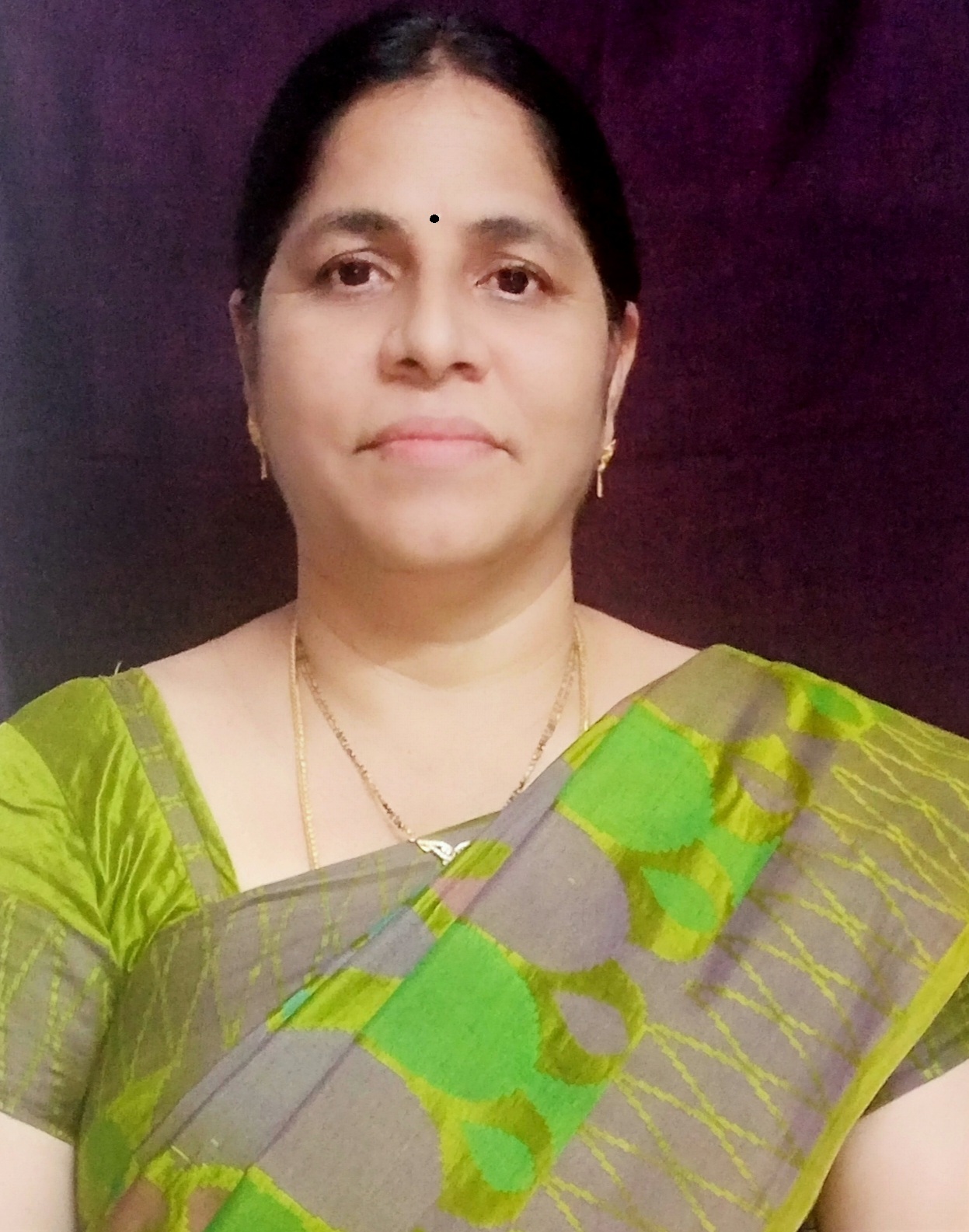                       M.Pharm, Ph.D Professor Institute of Pharmaceutical TechnologySri Padmavati Mahila Visvavidyalayam Tirupati-517502, A.P.E-mail: rkuberpharma@yahoo.comM: +91-9849939565Work ExperienceProfessor, Institute of Pharmaceutical Technology, Sri Padmavati Mahila Visvavidyalayam, Tirupati (2019--to date)Associate professor, Institute of Pharmaceutical Technology, Sri Padmavati Mahila Visvavidyalayam, Tirupati (2016- 2019)Assistant professor, Institute of Pharmaceutical Technology, Sri Padmavati Mahila Visvavidyalayam, Tirupati (2003- 2016).BIODATAProf.B. Ramya Kuber                      M.Pharm, Ph.D Professor Institute of Pharmaceutical TechnologySri Padmavati Mahila Visvavidyalayam Tirupati-517502, A.P.E-mail: rkuberpharma@yahoo.comM: +91-9849939565Work ExperienceProfessor, Institute of Pharmaceutical Technology, Sri Padmavati Mahila Visvavidyalayam, Tirupati (2019--to date)Associate professor, Institute of Pharmaceutical Technology, Sri Padmavati Mahila Visvavidyalayam, Tirupati (2016- 2019)Assistant professor, Institute of Pharmaceutical Technology, Sri Padmavati Mahila Visvavidyalayam, Tirupati (2003- 2016).BIODATAProf.B. Ramya Kuber                      M.Pharm, Ph.D Professor Institute of Pharmaceutical TechnologySri Padmavati Mahila Visvavidyalayam Tirupati-517502, A.P.E-mail: rkuberpharma@yahoo.comM: +91-9849939565Work ExperienceProfessor, Institute of Pharmaceutical Technology, Sri Padmavati Mahila Visvavidyalayam, Tirupati (2019--to date)Associate professor, Institute of Pharmaceutical Technology, Sri Padmavati Mahila Visvavidyalayam, Tirupati (2016- 2019)Assistant professor, Institute of Pharmaceutical Technology, Sri Padmavati Mahila Visvavidyalayam, Tirupati (2003- 2016).BIODATAProf.B. Ramya Kuber                      M.Pharm, Ph.D Professor Institute of Pharmaceutical TechnologySri Padmavati Mahila Visvavidyalayam Tirupati-517502, A.P.E-mail: rkuberpharma@yahoo.comM: +91-9849939565Work ExperienceProfessor, Institute of Pharmaceutical Technology, Sri Padmavati Mahila Visvavidyalayam, Tirupati (2019--to date)Associate professor, Institute of Pharmaceutical Technology, Sri Padmavati Mahila Visvavidyalayam, Tirupati (2016- 2019)Assistant professor, Institute of Pharmaceutical Technology, Sri Padmavati Mahila Visvavidyalayam, Tirupati (2003- 2016).1.NameDr. B. Ramya Kuber2.Designation and addressProfessorDr. B.Ramya Kuber, M.Pharm, Ph.D  ProfessorInstitute of Pharmaceutical Technology,Sri Padmavati Mahila Visvavidyalayam (Women’s University), Tirupati-517502, A.P, India.3.Email:Qualificationrkuberpharma@yahoo.comM.Pharm (2002), PhD.,(2012)4.Date of  Joining05-09-20035.DepartmentInstitute of Pharmaceutical Technology.6.Teaching experience20 Years at UG and PG Level7.Research  experience22 years8.Field of  specialisationPharmacognosy (Herbal Drugs)9.Orientation, Refreshecourses and FDP attended                                  3010.Conferences organised as a Co- convener/scientific committee/ Registration committee member1611.Membership in Professional Societies: 06 (APTI, SPMVVTA, Indian Science Congress, APP, NESA, I2OR)1.Life memberships in Association of Pharmaceutical Teachers of India; 2006.2. Life Membership (LC1452) in Indian Science Congress; 2016.3.As Executive member in SPMVVTA; 2003 4.Life member (APP/TS/LM-103/19) in Association of Pharmacy Professionals; 20195. Life member in National Environmental Science Academy; 2021.6. Life member (I2OR/2020/01169) of International Institute of Organized Research (I2OR) w.e.f. July 2023.12.Research contribution : Areas of  ResearchPhyto-Pharmacology (Neuro), Phytochemistry,  Preparation  and Evaluation of Herbal formulations, Impurity profiling and Method Development and Validation of Bulk & Dosage forms.a)Number of Publications                                    b)Number of presentations in-                    Conferences/Seminarsc) Projects d) Invited lecturese) M. Pharm students guided                                                   Guiding (on hand)f) Ph.D Students guided and on handg) B. Pharm students guided(completed) and on hand        6550SERB Research Project- 2018-2021, Rs-30,00,000/-Lakhs on  “Evaluation of Phytochemical and Pharmacological Studies of Some Indian Medicinal plants for Anti-Parkinsonian Activity”.11(As a resource person for 10 days in Janmabhoomi Maavuru, 2018 and 2019.Delivered Talks  in FDPs on potential role of Immuno boosting functional foods and herbs to combat covid-19 outbreak on 3rd March,2022 in one week e-Faculty Development programme on Recent Advances in Herbal Medicine(RAHM-2022) organised by Dept. Of Pharmacognosy and Phytochemistry in association with All Pharmacognosists and Phytochemist and IPA local branch, Warangal from 28 Feb to 5th March, 2022. 230303 and 0430 students (3 in batch) and JRF’s- 03(DST-SERB), and 0213.Number of workshops participated andOnline webinars AttendedBooks                                :Book chapters Patents                              :52 04 050314.Administrative Positions:1. Assistant Warden, SPMVV, Tirupati, 2010-2012. 2.Member of Board of Studies, SPMVV, Tirupati,  2014 to till date3. EC Member of SPMVV Teacher association from2016-2018.    4. NSS Programme officer, 2014-2018.5. Member in University National Ranking for 2017- 2018 and      2019.6. Member in University Annual report for 2017-2018.    7. Member in Anti-Ragging Committee, SPMVV, 2011-2012.8. Member of core committee for center for Women’s safety      Mahila Mitra NSC working group, SPMVV. Tirupati from     12.3.2021.  9. As a BOS member in Pharmacy, JNTU, Kukatpally, Hyderabad,      Telangana from 27-04-202210. Nominated as Deputy warden, SPMVV hostels from 24-01-      202311. As an advisory member for CO2 neutrality and its related        themes, SPMVV from 14-09-2022.12.As a Advisory committee member for SPMVV Library15.Professional/ Academic/ Administrative Recognitions 1. Evaluator in AP state level 27th National Children Science Congress, 2019.2. Scientific Chairperson in the webinar “Covid-19 Management-Challenges for Pharmacy Professionals” Organized by IPT, SPMVV, Tirupati on 23/05/2020.3. Co-Chairperson in UGC-Sponsored International conference 2011.4. Chairperson in UGC-Sponsored National conference (IPTCON-2015, and UGC Sponsored National conference held at SPMVV, Tirupati, 2018.5. Chairperson for poster evaluation in DST –Sponsored national conference under CURIE project .Phase II, IPTCON 2018.6. Organizing committee member in DST –Sponsored national conference under CURIE project .Phase II, IPTCON March, 2018 and June, 2018.7. Member of Fine arts Committee in the PADMOSTAV organized by SPMVV, Tirupati 2018.8. Committee member in the preparation of proposal for AICTE, PCI, IPT, SPMVV, Tirupati, 2014-2016.9. Incharge for Swatch Bharath and Janmabhoomi programme every month 1st Saturday, every year from 2015 to 2018.10. Member in professional bodies SPMVV, APTI, Indian Science Congress, APP and NESA.11. Co-coordinator in national Conference, 4th & 5th, Feb 2015.12. Acted as a Resource person in AP Govt conducted Janmabhumi Programme for 11 days in 2019 and 2020. 13. NSS in-charge Co-ordinator whenever required, SPMVV, 2017.14. Jury member for several NSS activities at Department and University level.15. Committee member in inter University Tournament, SPMVV, Tirupati.16. Committee member on eve of 16th Convocation during July, 2017.17. Committee member in Green and beautification of the Campus-2018-2020.18.Committee Member for stock verification of SSIIE-TBI, SPMVV, Tirupati, 2019 to till date19. Purchase committee member, IPT, SPMVV, Tirupati, 2019 to till date.20. Examiner for Ph.D thesis, PG and UG examinations for several universities. 21. Nodal officer in FIT INDIA programme, IPT, SPMVV, 2019 to till date.22. Member in criteria preparation in NAAC, IPT, SPMVV, 2016-2021.23. Admission committee member for UG and PG, IPT, 2014 to till date.24. Moderator in AICTE sponsored ATAL online FDP on Artificial Intelligence, IPT, SPMVV, 2nd to 6th Nov, 2020.25.Member of core committee for center for Women’s safety Mahila Mitra NSC working group 26. Chairperson for the Ph.D thesis evaluation final viva of other universities.27. Scientific Chairperson in the webinar on Regulatory update on regenerative medicinal products” Organized by IPT, SPMVV, Tirupati on 22/11/2021.28. As a Co-Convenor in National Seminar on National Education Policy-2020: Road map to revamp the Indian Education system to be held on 22nd – 23rd March, 2022.16.Awards/achievements  Academic  achievements:Secured 75 percentile in GATE 2000Received best Micro-Teaching Prize at academic college, S.V University during Orientation training for Teachers in Jan, 2004Received SPMVV NSS Special appreciation Award for 2015.Received NSS Best Programme Officer Award for 2016-2017.Received NSS Best Unit-XI Award for 2016-2017.Received NSS Best Volunteer award from Unit-XI for 2016-2017.Received State NSS Best Programme Officer award 2016-2017.Received Best women Scientist award by APP from SVS group of institutions, in 11TH Indo –US international conference, Warangal, 2020.Received Best oral presentation in 11TH Indo –US international conference, SVS group of institutions, Warangal, TelanganaParticipated and won1st prize for Kabaddi and Volleyball game in 5th Janmabhoomi Maavuru Programme-January-2018.Won many prizes at district and university level for Teaching staff from 2003 to till date.Received NESA Scientist of the year award- 8 May, 2022 from National Environmental Science Academy, New Delhi.Received  NESA Fellowship of the year award- 30 November, 2022 from National Environmental Science Academy, New Delhi.Received University Best Research Award in Pharmacy on 5-9-2-2023  Received University Best Innovative Research Award in Pharmacy on 5-9-2-2023Received International distinguished Teacher Award by MSME Govt of India on 5-9-2023.My Full time Ph.D scholar Received SPMVV Talented innovative Research Scholar Award on 5-9-2023.S. No.Name of the CandidateYearTitle of the Thesis1.M. Swapna13/03/2020Isolation, Characterisation and Evaluation of Novel Phytoantimalarials Targeting the Vector.2.A. Swetha07/3/2022Novel stability indicating liquid chromatographic Method development for simultaneous estimation of selected drug in bulk and pharmaceutical formulation.3T. Menaka20/02/2023Impurity profiling, new method development and validation of Dipyridamole, Dronedarone in Bulk and Pharmaceutical FormulationS. No.Name of the StudentTitle of the ThesisDegr     awarded1K.  JerushaMethod Development and Validation for Estimation of Curcumin and Piperin by HPLC Oct-2015Master of Pharmacy(Aug, 2015)2P. S. K. SravanthiDevelopment and Validation of a stability indicating PR-HPLC method for simultaneous estimation of azobactam  and azobactam sodium in Bulk and Dosage formsMaster of pharmacy (Aug, 2016)3.K.NavyajaAnalysis of pesticides residue in coconut water and tomatoes around Tirupati region by using reverse phase-ultra high performance liquid chromatography(RP-UHPLC)Master of pharmacy  (October-20174.M.VineelaAnalysis of pesticide residues in curry leaves and red gram in tirupati region, chitoor by gas chromatographyMaster of pharmacy(October-2017)5T.PremalathaAnalytical method development and validation of DHA content of Fish oil in Multivitamin soft gelatin capsules by GAS-chromatographyMaster of  pharmacy   (Aug, 2018)6N. Rama LakshmiA study on Analytical Method development, Validation and Forced degradation for the simultaneous estimation of Glycopyrate and Formoterol Fumarate in Bulk drugs by UHPLC Method.Master of  pharmacy   (16-8-2019)7B. GeethikaUHPLC method development, validation and forced degradation study for the simultaneous estimation of Vaborbactam and Meropenem in Bulk drugsMaster of  pharmacy    (16-8-2019)8GSSV. MadhulikaAnalytical method development and validation for the simultaneous estimation of class-2 residual solvents in Luliconazole by HS-GC.Master of  pharmacy    (16-8-2019)9A.Lakhmi sai DurgaHS-GC Method development and Validation for the estimation of Class-2 Residual solvents in Ivabradine.Master of  pharmacy    (Aug,2020)10J. SoundaryaAnalytical Method development and Validation for the simultaneous estimation of Class-2 residual solvents in Valacyclovir by HS-GC.Master of  pharmacy    (Aug,2020)11A.JamunaNovel stability indicating ultra performance Liquid Chromatographic method development and Validation  for estimation of Canniflavin in Bulk.Master of  pharmacy    (1 Sep,2021)12P. SowmyaA Study on Novel Analytical Method Development, Validation and Forced Degradation for Quantitative Estimation of Gitingensine by UPLC Method”Master of  pharmacy    (1 Sep,2021)13M. SucharithaA Study on  Stability Indicating Novel Analytical Method Development, and Validation for the Quantitative Estimation of Nandigerine by UPLC Method”Master of  pharmacy   (1 Sep,2021)14D. AnushaFormulation and Evaluation of Herbal Immuno-Boosting Antiviral Churna”Master of  pharmacy   (1 Sep,2021)15Ch. Usha RaniFormulation and Evaluation of Antifungal Herbal Nail Lacquer for the Treatment of OnychomycosisMaster of Pharmacy(4 Nov, 2022)16K. L. BhuvaneswariGreen Synthesis of Silver Nanoparticles, Characterization And Antibacterial Activity of Ficus Sagittifolia Bark Extract Master of Pharmacy(4 Nov, 2022)17D. HarikaDevelopment  and Validation of Stability Indicating RP-HPLC Method for the Determination of Dasiglucagon in Bulk and Pharmaceutical Formulation Master of Pharmacy(4 Nov, 2022)18S. JeevaNovel Stability Indicating Analytical Method Development and Validation for the Determination of Tepotinib in Bulk and Pharmaceutical Dosage form by RP-HPLCMaster of Pharmacy(4 Nov, 2022)19D. SravyaA New Stability Indicating RP-HPLC Method Development and Validation for the Estimation of Belzutifan in Bulk and Pharmaceutical Dosage FormsMaster of PharmacyNov, 2022)Title of the projectSponsoring AgencyTotal BudgetDurationEvaluation of Phytochemical and Pharmacological Studies of Some Indian Medicinal Plants for Anti-Parkinsonian Activity.DST-SERB29,86,0003 Years (2018-2021)AuthorTitle of patentyearGranted/filed/PublishedTheja Indireddy, Prof. B. Ramya KuberUHPLC method for estimation of Diosmin in pharmaceutical dosage form and uses thereof17-03-2023PublishedD. Anusha, Prof B. Ramya Kuber,  M Swapna Reddy,  Indireddy ThejaFormulation and Evaluation of Innovative Immuno-Modulatory Poly Herbal Churna05-05-2023PublishedK.L. Bhuvaneswari, Dr. B. Ramya Kuber, Dokiburra Jane Deborah,Deva Anusha,Indireddy ThejaGreen Synthesis, Characterization and Antibacterial Potency of Ficus Sagittifolia Stem Bark Extract Mediated Silver Nanoparticles16-06-2023published